AAHI-South Sudan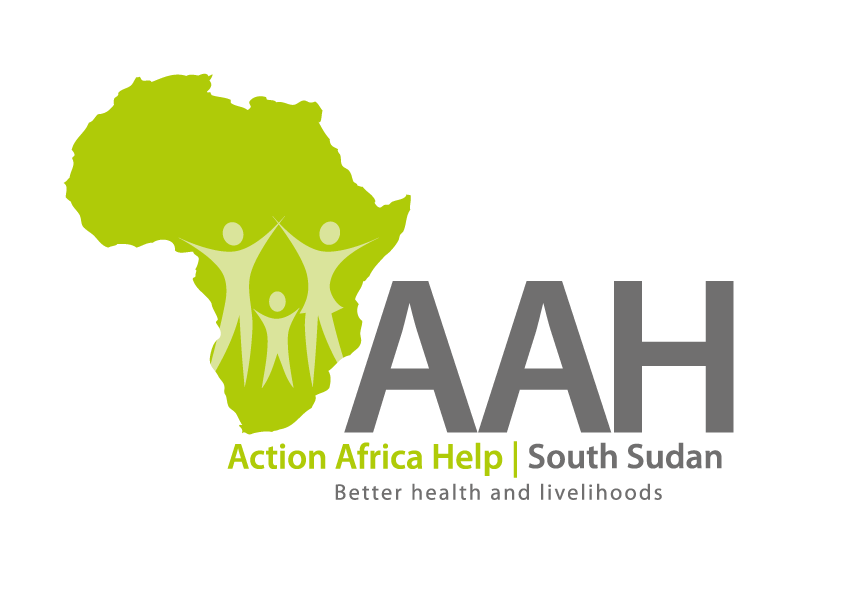 Juba Office: Hai Gabat – Opp JIT SupermarketBehind South Sudan Customs, Tel: +211 925 478 457Email: ssudan@actionafricahelp.orgWebsite: www.actionafricahelp.orgBackgroundAction Africa Help International (AAH-I) is a nongovernmental and nonprofit making Organization operating in South Sudan with a mission to support disadvantaged Communities to sustainably improve their standard of living through Community empowerment approach in partnership with stakeholders. AAH-I implements Primary Health Care, Agriculture, Humanitarian aid projects and Capacity Building.The organization is inviting for bids from competent and reputable companies for supply of assorted construction materials as followsThe deadline for submission is Friday the 19th August, 2022, at 12:00 pm Local Time.More information on the tender to be picked from AAHI/UNHCR Juba logistic base INVITATION TO TENDER S/NItems descriptionU o MQuantity1Hollow section 100x100x3mm 6m longPcs502Hollow section 100x50x3mm 6m longPcs503Hollow section 40x40x3mm 6m longpcs35